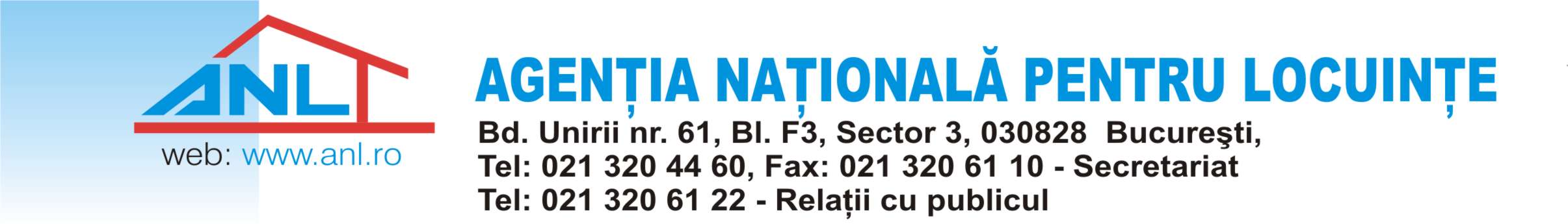 Biroul de PresăBucureşti, 11 octombrie 2016COMUNICAT DE PRESĂANL a recepţionat 30 de locuinţe pentru tineri specialiști din sănătate în Alexandria30 de locuinţe pentru tinerii specialiști din sănătate, realizate în cadrul Programului de construcții de locuințe pentru tineri, destinate închirierii, au fost recepționate astăzi, 11 octombrie, în municipiul Alexandria (județul Teleorman). Locuințele (18 garsoniere și 12 apartamente cu 2 camere) au fost construite în amplasamentul din Zona Modern (Str. Ion Creangă, bloc G) şi sunt repartizate într-un tronson cu regim de înălţime S+P+6E+7Er (subsol + parter + 6 etaje + etaj 7 retras).Acestea sunt primele locuințe pentru tinerii specialiști din sănătate recepționate în 2016, care se adaugă celor 534 de locuinţe construite în anii precedenți în județele Cluj (26 u.l.), Iaşi (165 u.l.), Sibiu (95 u.l.), Suceava (80 u.l.), Timiş (68 u.l.) și municipiul București (100 u.l.) pentru tineri specialiști din domeniul sănătății.Dintre cele 1.514 locuințe pentru tineri, destinate închirierii, aflate în execuție, în prezent, în țară, 107 sunt locuințe pentru tinerii specialiști din sănătate: 31 u.l. în Brăila (județul Brăila), 16 u.l. în Satu Mare (județul Satu Mare) și 60 u.l. în Tulcea (județul Tulcea).În municipiul Alexandria, au fost finalizate, în anii anteriori, 271 de locuințe pentru tineri, destinate închirierii, iar în prezent se mai află în execuție alte 35 de astfel de locuințe în  Str. Dunării, Zona Han-Pepinieră (etapa 1b). Până în prezent, în județul Teleorman, au fost finalizate, în total, 736 de apartamente în cadrul Programului ANL de construcții de locuințe pentru tineri, destinate închirierii, în  amplasamentele din localitățile Turnu Măgurele (220 de locuințe), Alexandria (301 locuințe), Roșiorii de Vede (174 de locuințe), Zimnicea (11 locuințe) și Videle (30 de locuințe). De asemenea, în acest județ și în cadrul aceluiași program, pe lângă cele 35 de locuințe care se construiesc în municipiul Alexandria, se mai află în execuție alte 40 de unități locative în municipiile Roșiorii de Vede (24 locuințe) și Turnu Măgurele (16 locuințe).     ***Programul de construcții de locuințe pentru tineri, destinate închirierii, a fost lansat de ANL în anul 2001. Locuinţele sunt construite pe terenuri puse la dispoziţia Agenției de către autorităţile administrației publice locale sau centrale, beneficiarii fiind persoane majore în vârstă de până la 35 de ani la data depunerii cererii pentru repartizarea unei astfel de locuinţe, care pot primi repartiţii în cel mult 36 de luni de la împlinirea acestei vârste și care îndeplinesc condiţiile prevăzute de lege pentru a putea accesa o astfel de locuinţă. Accesarea se face prin depunerea de cereri la autoritățile care administrează aceste locuințe după finalizarea acestora și care întocmesc ulterior listele de repartiţii. În cadrul acestui program, se construiesc și locuințe pentru tineri, destinate închirierii în mod exclusiv unor tineri specialişti din învăţământ şi din sănătate. După finalizarea lucrărilor de construcţie, aceste locuințe fac obiectul proprietăţii private a statului şi se administrează de către autorităţile care au solicitat realizarea acestora, respectiv de către autorităţile administraţiei publice locale, ale sectoarelor municipiului Bucureşti sau de către autorităţile administraţiei publice centrale din domeniul învăţământului, respectiv din domeniul sănătăţii ori de către unele unităţi aflate în subordinea sau sub coordonarea acestor autorităţi, după caz, în conformitate cu reglementările în vigoare.Tinerii specialişti din învăţământ şi din sănătate sunt persoane majore în vârstă de până la 35 de ani la data depunerii cererii pentru repartizarea unei locuinţe construite prin programele ANL, destinate închirierii, şi care pot primi repartiţii în cel mult 36 de luni de la împlinirea acestei vârste, angajaţi ai unităţilor din domeniile respective aflate pe raza unităţii administrativ-teritoriale în care sunt amplasate locuinţele, inclusiv medicii rezidenţi, şi care nu deţin o locuinţă în proprietate pe raza unităţii administrativ-teritoriale respective.Stabilirea solicitanţilor care au acces la locuinţe şi a ordinii de prioritate în soluţionarea cererilor înregistrate, precum şi repartizarea locuinţelor pentru tineri, destinate închirierii, se realizează în mod obligatoriu după criterii care vor respecta criteriile-cadru cuprinse în anexa nr. 11 la Hotărîrea Guvernului nr. 962 din 27 septembrie 2001 privind aprobarea Normelor metodologice pentru punerea în aplicare a prevederilor Legii nr. 152/1998 privind înfiinţarea Agenţiei Naţionale pentru Locuinţe, cu completările și modificările ulterioare. În cazul locuinţelor destinate în mod exclusiv tinerilor specialişti din învăţământ sau sănătate se pot propune şi adopta criterii specifice în suplimentarea celor prevăzute de criteriile-cadru.Locuinţele pentru tineri, destinate închirierii, precum şi locuinţele destinate închirierii în mod exclusiv unor tineri specialişti din învăţământ şi din sănătate, se pot vinde titularilor contractelor de închiriere, numai la solicitarea acestora, după expirarea a minimum un an de închiriere neîntreruptă către acelaşi titular şi/sau către persoana în beneficiul căreia s-a continuat închirierea în condiţiile legii, fără ca vânzarea să fie condiţionată de vârsta solicitantului, în condiţiile prevăzute la art. 10 din Legea nr. 152/1998, republicată, cu modificările şi completările ulterioare.Vânzarea acestor locuinţe se poate face:   	a) cu achitarea integrală a preţului final, la data încheierii contractului de vânzare, din surse proprii ale beneficiarului;    	b) cu achitarea integrală a preţului final din surse proprii ale beneficiarului şi/sau din credite contractate de beneficiar de la instituţii financiare autorizate, inclusiv cu garanţia statului, cu plata în termen de maximum 5 zile lucrătoare de la data înscrierii dreptului de proprietate în cartea funciară;c) în rate lunare egale, inclusiv dobânda aferentă, cu un avans de minimum 15% din valoarea de vânzare.Vânzarea locuinţelor se realizează de către autorităţile administraţiei publice locale, respectiv ale sectoarelor municipiului Bucureşti, sau de către operatorii economici în a căror administrare se află imobilele respective, precum şi de către autorităţile administraţiei publice centrale din domeniul învăţământului, respectiv din domeniul sănătăţii, sau de către unele unităţi aflate în subordinea ori sub coordonarea acestor autorităţi, potrivit legii.Valoarea de înlocuire care se utilizează în prezent la calcularea prețului de vânzare al locuințelor, stabilită prin Ordinul ministrului dezvoltării regionale și administrației publice nr. 1077 din 29 iulie 2016 și valabilă până la data publicării următorului ordin în Monitorul Oficial al României, este de 1.757,88 lei/metru pătrat, inclusiv TVA.